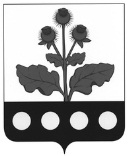 СОВЕТ НАРОДНЫХ ДЕПУТАТОВ ПЛАТАВСКОГО СЕЛЬСКОГО ПОСЕЛЕНИЯ РЕПЬЕВСКОГО МУНИЦИПАЛЬНОГО РАЙОНА ВОРОНЕЖСКОЙ ОБЛАСТИРЕШЕНИЕ«27» июня 2019 г. №151                           с. ПлатаваО внесении изменении в решение Совета народных депутатов Платавского сельского поселения Репьевского муниципального района от 27.12.2010 г. №27 «О реализации отдельных гарантий осуществления полномочий выборного должностного лица Платавского сельского поселения»В соответствии с Федеральным законом от 06.10.2003 №131 – ФЗ «Об общих принципах организации местного самоуправления в Российской Федерации», Уставом Плватавского сельского поселения, Совет народных депутатов Платавского сельского поселения Репьевского муниципального района решил:1. В решение Совета народных депутатов Платавского сельского поселения от 27.12.2010 г. № 27 «О реализации отдельных гарантий осуществления полномочий выборного должностного лица Платавского сельского поселения» (далее – Решение 1), следующие изменения:1.1. В пункте 1 части 2.3 раздела 2 Приложения 2, утвержденного Решением, слова «в размере одного ежемесячного денежного вознаграждения» заменить словами «в должностных окладах или в процентном отношении от ежемесячного денежного вознаграждения и максимальными размерами не ограничивается»;1.2. В пункте 1 части 2.4. раздела 2 Приложения 2 слова «ежемесячного денежного вознаграждения» заменить словами «должностного оклада»;1.3. В пункте 2 части 2.4. раздела 2 Приложения 2 слова «двух ежемесячных денежных вознаграждений» заменить словами «одного должностного оклада»;1.4. В пункте 2 части 2.4. раздела 2 Приложения 2 слова «трех ежемесячных денежных вознаграждений» заменить словами «одного должностного оклада»;1.5. В пункте 2 части 2.4. раздела 2 Приложения 2 слова «ежемесячного денежного вознаграждения» заменить словами «должностного оклада»;1.6. В части 3.4. раздела 3 Приложения 2, утвержденного Решением, слова «по распоряжению администрации сельского поселения, изданному» исключить;1.7. В пункте 1.5. Приложения 4, утвержденного Решением 3, слова «один раз в год» заменить словами «один раз в два года».2. Настоящее решение вступает в силу после его официального обнародования.Глава сельского поселенияВ.В.Горбунов